PRACOVNÍ LIST – ROSTLINY V OKOLÍ LIDSKÝCH OBYDLÍRostliny, které rostou u lidských obydlí můžeme rozdělit na kulturní (ty pěstujeme záměrně pro užitek) a plané (ty rostou volně v přírodě).1. Pod obrázky napiš název rostliny.    /smetánka lékařská, hluchavka nachová, bez černý, tulipán zahradní, jírovec maďal, rybíz červený,     narcis žlutý, sedmikráska chudobka, lípa srdčitá/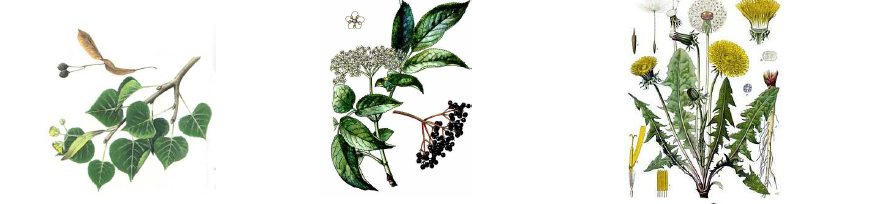 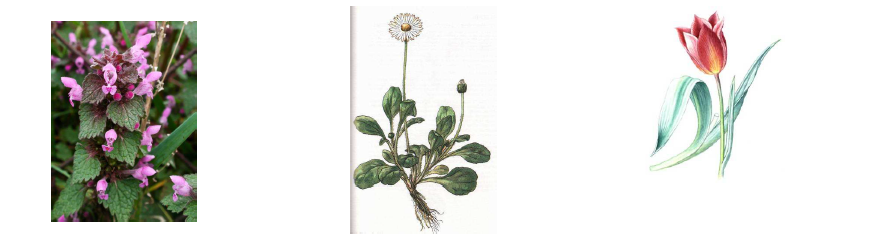 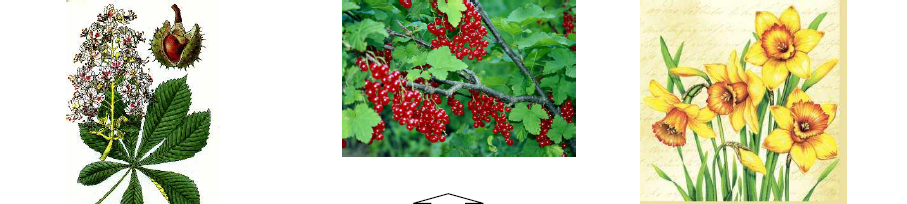 2. Rostliny rozděl na kulturní a plané.3. Rozděl rostliny na dřeviny a byliny. Zopakuj si, čím se od sebe liší. K dřevinám doplň, zda je to keř nebo strom a k bylinám napiš druh stonku.kulturníplanédřevinybyliny